תבנית לפיתוח יוזמות ופרקטיקות במסלולי הרצהחלק ראשון - מה?בחלק זה אנו מבקשים להבין על אילו אתגרים הקשורים למגמות עתיד היוזמה נותנת מענה חינוכי.חלק שני - לשם מה? בחלק זה אנו מבקשים להבין את המטרות החינוכיות של היוזמה – בהתבסס על פיתוח "חינוך 2030 - אבני בניין"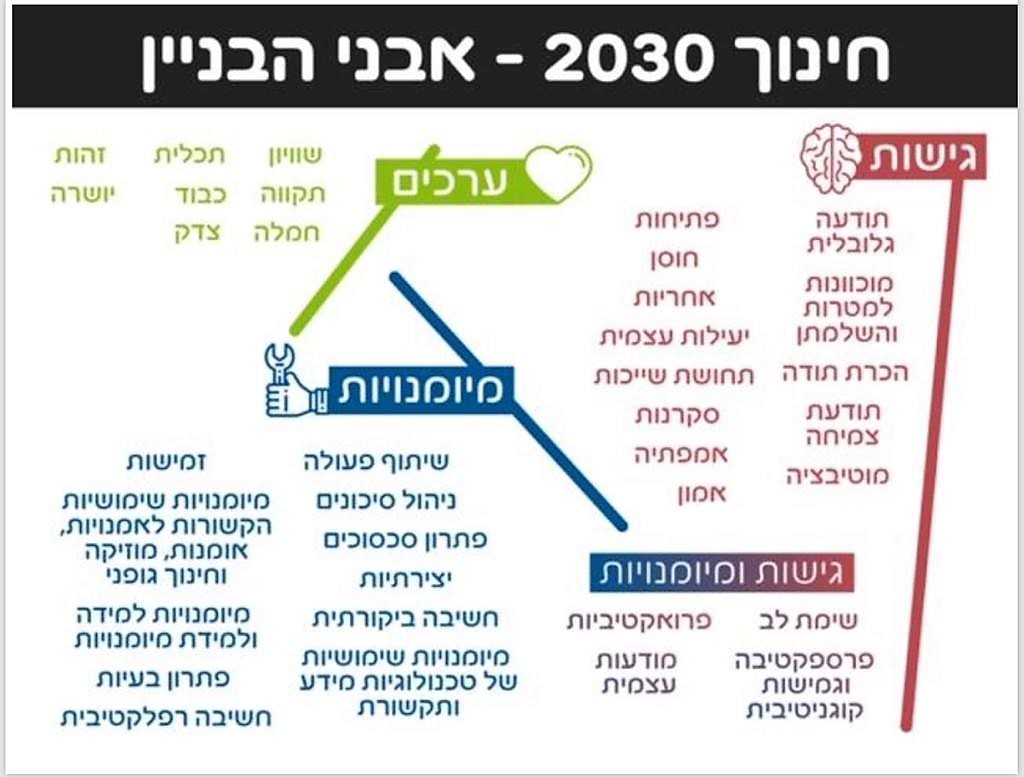 מקורות לקריאה ולמידה בנושא E2030תקציר מרכיבי חינוך OECD E2030
https://www.mop.education/wp-content/uploads/2019/02/%D7%AA%D7%A7%D7%A6%D7%99%D7%A8-%D7%9E%D7%A8%D7%9B%D7%99%D7%91%D7%99-%D7%9E%D7%A1%D7%92%D7%A8%D7%AA-%D7%9C%D7%9E%D7%99%D7%93%D7%94-%D7%A4%D7%A8%D7%95%D7%99%D7%A7%D7%98-%D7%97%D7%99%D7%A0%D7%95%D7%9A-2030.pdfהגדרות אבני בניין E2030https://drive.google.com/file/d/1IlOsN1HDQFVkaNYON7DOPSM_W5wGRn9D/viewחלק שלישי - איך?בחלק זה אנו מבקשים להבין באמצעות אילו פרקטיקות של הוראה, למידה והערכה יושגו מטרות היוזמה.שאלה טובה לשאול את עצמכם כאן היא האם הפרקטיקות שבחרתם אכן יאפשרו לכם לממש את מטרות היוזמה באופן הטוב ביותר? לעזרתכם, ראו "טבלת מיומנויות ופרקטיקות" עפ"י עקרונות הפמ"ע בעמוד האחרון.* הערה: ייתכן שבפועל יהיו פרקטיקות משולבות הוראה-למידה. אפשר להציג אותן יחד. חלק רביעי - תומכי יישוםבחלק זה אנו מבקשים להבין באילו היבטים ארגוניים תומכי פדגוגיה יש לטפל כדי ליישם את היוזמה(עד 30 מלים לכל אחד מהסעיפים הבאים)חלק חמישי - הנגשה נספח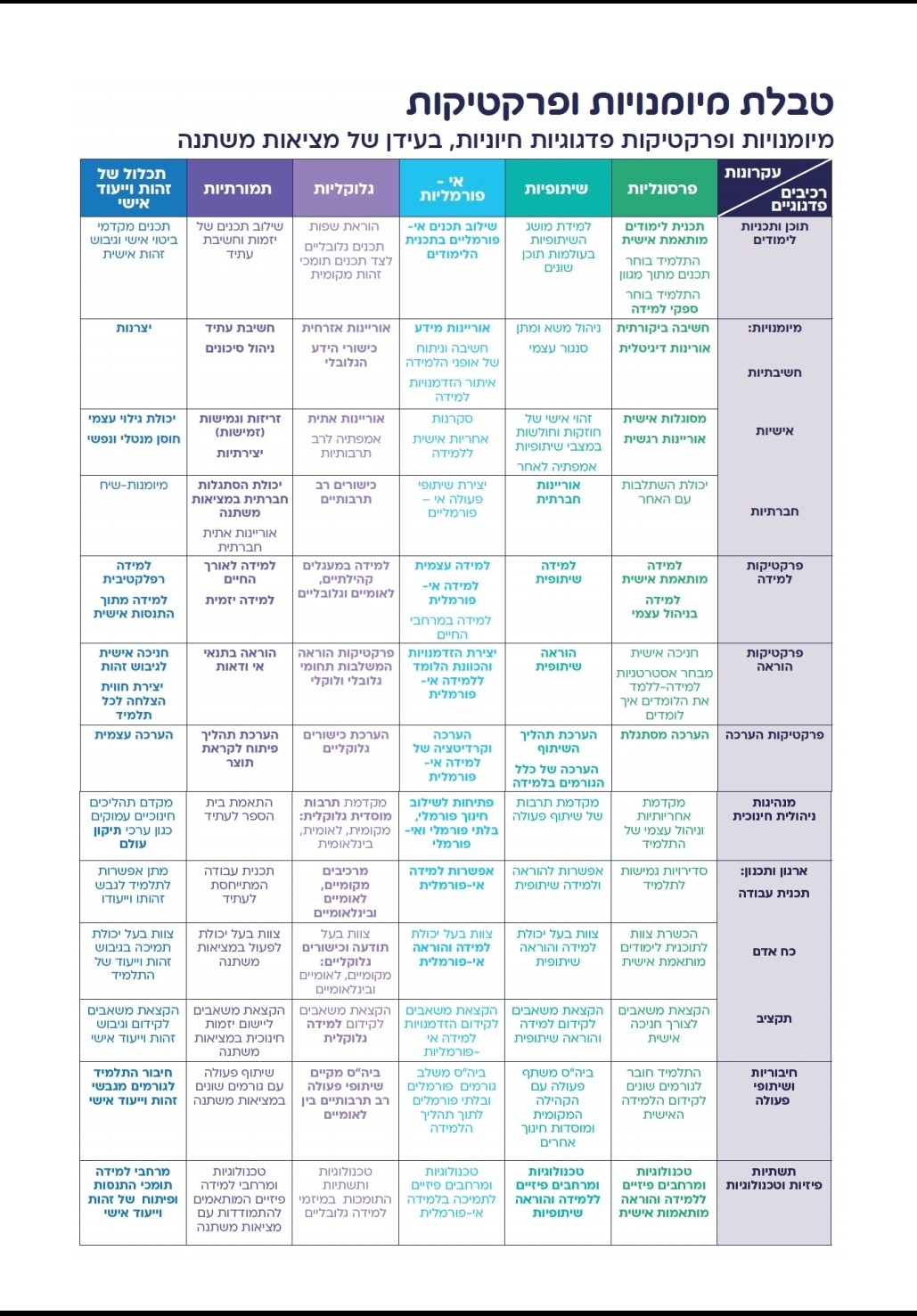 שם היוזמה:מטרת היוזמה:בקצרה, מה היוזמה מבקשת להשיג? מה היא מבקשת לחולל? (עד 15 מילים)שם בית הספר:חברי צוות היוזמה:שכבות הגיל המשתתפות ביוזמה1. רציונל היוזמה:מהו הצורך או האתגר בשדה החינוך, שעליו היוזמה עונה; או: לאיזו הזדמנות או מגמה בעולם היא מתייחסת? (עד 60 מילים)2. תיאור פעולות היוזמה:מה בדיוק מתכוונים לעשות ביוזמה? (עד 70 מילים)תארו את הפעולות לפי שלבי ביצוע3. מהו העיקרון המוביל (פמ"ע) של היוזמה שלכם?4. עיקרון נוסף נלווה של היוזמה:5. אילו תחומי ידע היוזמה מבקשת להרחיב? (עד 5 תחומים)15. אילו תחומי ידע היוזמה מבקשת להרחיב? (עד 5 תחומים)25. אילו תחומי ידע היוזמה מבקשת להרחיב? (עד 5 תחומים)35. אילו תחומי ידע היוזמה מבקשת להרחיב? (עד 5 תחומים)45. אילו תחומי ידע היוזמה מבקשת להרחיב? (עד 5 תחומים)56. אילו ערכים היוזמה מבקשת להנחיל? (עד 5 ערכים)16. אילו ערכים היוזמה מבקשת להנחיל? (עד 5 ערכים)26. אילו ערכים היוזמה מבקשת להנחיל? (עד 5 ערכים)36. אילו ערכים היוזמה מבקשת להנחיל? (עד 5 ערכים)46. אילו ערכים היוזמה מבקשת להנחיל? (עד 5 ערכים)57. אילו גישות היוזמה מבקשת לחזק? (עד 5 גישות)17. אילו גישות היוזמה מבקשת לחזק? (עד 5 גישות)27. אילו גישות היוזמה מבקשת לחזק? (עד 5 גישות)37. אילו גישות היוזמה מבקשת לחזק? (עד 5 גישות)47. אילו גישות היוזמה מבקשת לחזק? (עד 5 גישות)58. אילו מיומנויות היוזמה מבקשת לפתח? (עד 5 מיומנויות)18. אילו מיומנויות היוזמה מבקשת לפתח? (עד 5 מיומנויות)28. אילו מיומנויות היוזמה מבקשת לפתח? (עד 5 מיומנויות)38. אילו מיומנויות היוזמה מבקשת לפתח? (עד 5 מיומנויות)48. אילו מיומנויות היוזמה מבקשת לפתח? (עד 5 מיומנויות)510. באילו פרקטיקות  הוראה תשתמשו?עבור כל פרקטיקה תארו: א. מהי הפרקטיקה? ב. כיצד היא מתבצעת בפועל?11. באילו פרקטיקות  למידה תשתמשו?עבור כל פרקטיקה תארו: א. מהי הפרקטיקה? ב. כיצד היא מתבצעת בפועל?12. באילו פרקטיקות הערכה תשתמשו ? בהתאם לעיקרון המוביל של היוזמה שלכם: כיצד תעריכו את הידע ואת המיומנויות?עבור כל פרקטיקה תארו:א. מה מעריכים? (פירוט של ידע או מיומנויות)ב. באיזה אופן מעריכים? (למשל: מבחן, עבודת חקר, תלקיט, הרצאה, יומן רפקלטיבי)13. תוכן ותכניות לימודיםלמשל: האם היוזמה צמודה לתכנית לימודים קיימת? האם אתם מיישמים תכנית ייחודית ליוזמה? האם יש חומר עיוני נלווה ליוזמה?14. מנהיגות ניהולית חינוכיתלמשל: מי מוביל את היוזמה? מי שותף ליוזמה? האם ההנהלה שותפה למהלך? האם ההנהלה משתפת את כל הצוות החינוכי? האם קיימת סדירות בשותפות?15. תכנון וארגון – תקציב, סדירויותלמשל: מיהו כוח האדם המשתתף ביוזמה? מה היא ההכשרה הנדרשת לצוות? מהם המקורות התקציביים של היוזמה?16. תשתיות פיזיות וטכנולוגיותלמשל: מה התשתית הנדרשת ליישום היוזמה? מרחבי למידה? מרחבי עבודה? טכנולוגיה?17. חיבוריות ושיתופי פעולהלמשל: האם מתקיימים חיבוריות ושיתופי פעולה בין אנשים? בין מוסדות? בין נושאים? עם הקהילה?18.  סרטון מדגים – מומלץ לכתוב תרחיש כבסיס לסרטון 19.   התאמה לטבלת 9X620.   התאמה לאתר האגף